GRABIE                                                                                  ŁOPATA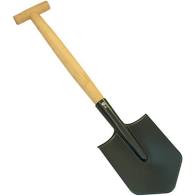 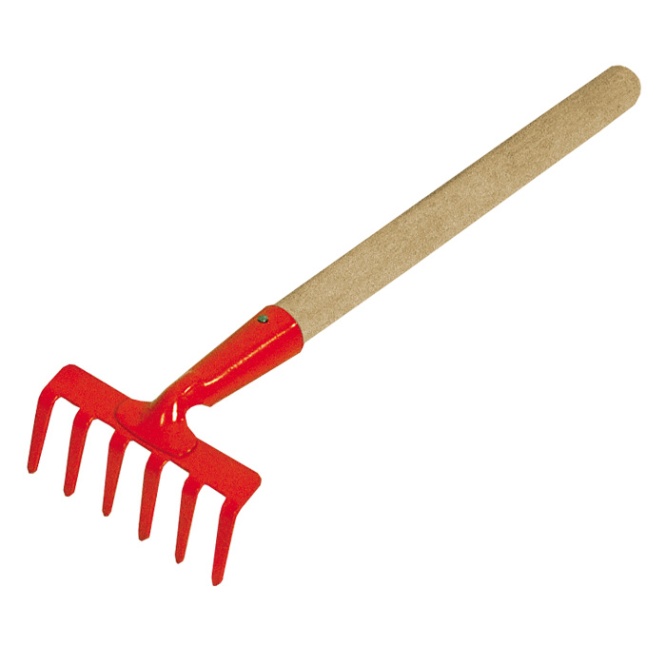                                 KONEWKA                                                                            MOTYKA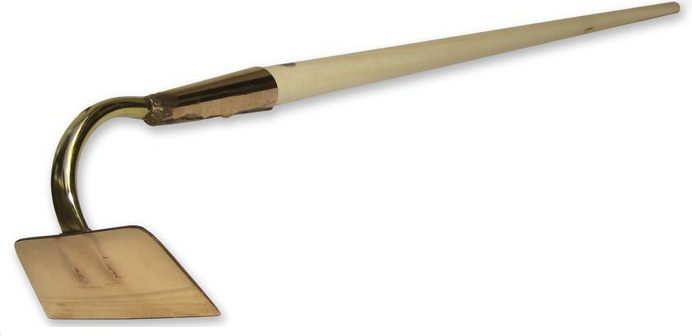 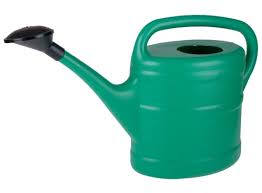 